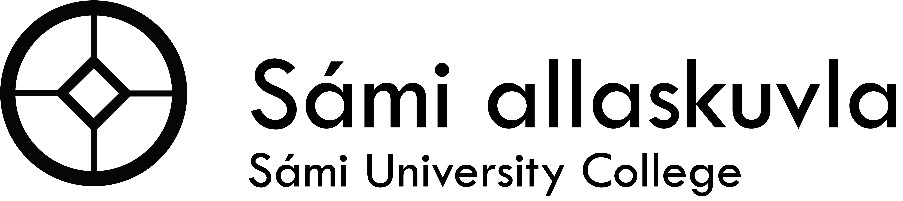 KURSPLAN7,5 hpDohkkehan mearrádusnotáhtain 17.9.2018. Rievdadus evttohus (kurslitteratur) 18.05.2020 EUGSámegillii: Oahpaheaddji máŋggabealat skuvllas ja servodagas. Pedagogihkka ja oahppimáhttu. På norsk: Læreren i en mangfoldig skole og et mangfoldig samfunn. Pedagogikk og elevkunnskap. In English: Teacher in multiple school and society. The Subject of Pedagogy and pupil knowledge. Suomeksi: Opettaja moninaisessa koulussa ja yhteiskunnassa. Pedagogiikka ja oppilaantuntemus. Ämneskod och kursnivåPED170 - 1. syklus Typ av kurs Uppdragsutbildning för personer som undervisar i samiska.Omfattning7,5 högskolepoäng.Kursens genomförandeKursen genomförs på distans med en samlingsträff och en gruppträff, all annan undervisning sker via en internetbaseras kursplattform. Träffarna sker på lokala lärcenter i Sverige. AntagningskravUppdragsutbildning för personer som är anställda av en huvudman i Sverige och undervisar vid Sameskolan eller i samiska. Det gäller både personer som är legitimerade lärare, men saknar behörighet i samiska, och personer som saknar lärarutbildning, men har kunskaper i samiska. UndervisningsspråkSvenska.KursinnehållKursens övergripande syfte att deltagaren ska stärka och fördjupa sin lärarkompetens som lärare i samiska. Innehållet i kursen är både teoretiskt och praktiskt med en tydlig koppling till läroplanen och kursplanen i samiska. Kurserna har en stark didaktisk inriktning, det vill säga en inriktning mot ämnesteori, ämnesdidaktik och generella lärarkompetenser för lärare som undervisar i samiska. Innehållet i kursen diskuteras genomgående utifrån deltagarnas egna kunskaper och beprövade erfarenheter i den egna lärarverksamheten. Vikten av att hålla sig uppdaterad vad gäller aktuell forskning kring undervisning i samiska kopplas till betydelsen av detta för det faktiska klassrumsarbetet. Kursen består av en introduktion till samerna som urfolk och hur det mångfaldiga samhället påverkar lärarens och skolans roll. Detta görs med fokus på de samiska språken och det nationella styrdokumenten. Praktiska och teoretiska kunskaperna om flerspråkighet och undervisning, samt språkets betydelse för förståelsen av omvärlden och den egna identiteten studeras och diskuteras utifrån aktuell forskning där kulturell mångfald och genus tas upp. Ett ämnesdidaktiskt perspektiv utvecklas genom att deltagarna tar del av aktuell forskning kring inkluderande förhållningssätt som behandlar elevcentrerat undervisningsperspektiv, estetiska och kreativa läroprocesser, natur och närsamhälle som lärmiljö, ämnesövergripande undervisning och samverkan mellan hem och skola. Genom att pröva på olika undervisningsmetoder, inklusive digitala resurser och verktyg i undervisningen får deltagaren kunskaper om hur alla elevers behov kan mötas. Likaså diskuteras planläggning, genomförande och utvärdering av undervisning samt frågor om bedömning för lärande. Detta för att ge möjligheter att främja elevers lärande och synliggöra lärandet. Deltagarna får kunskaper om hur de kan skapa ett inkluderande förhållningssätt i sin undervisning som är baserat på en positiv syn på språklig och kulturell mångfald och möter alla elevers olika behov. Hur lärare och skola kan arbeta för att stärka samiskan diskuteras utifrån konkreta situationer som kopplas till teorier om flerspråkighet. Kursmål Efter genomgången kurs ska studenten  ha fått fördjupat kunskap om samerna som urfolk samt kunskap om hur det mångfaldiga samhället påverkar lärarens roll och skolan  ha fått fördjupad förståelse om flerspråkighet samt kunskap om hur språket är kopplat till sociala och kulturella aspekter  ha fått insikter om aktuell forskning om flerspråkighet och identitet  ha fått kunskap om och förmåga att använda olika undervisningsmetoder och arbetssätt, samt kunna använda olika undervisningsmiljöer  ha fått kunskap och förmåga att ta hänsyn till den enskilda elevens behov och nyttja samverkan med hem och närmiljö för att stötta elevernas lärande och utveckling  visa förmåga att utifrån olika styrdokument planera, genomföra och utvärdera samiskundervisningen med syfte att stimulera varje elevs lärande och utveckling i ämnet Undervisningsformer och genomförande av kursenKursen genomförs på distans med en samlingsträff och en gruppträff, all annan undervisning sker via en internetbaseras kursplattform. Träffarna sker på lokala lärcenter i Sverige och möjlighet finns att delta via internet. Deltagarna förväntas delta aktivt både enskilt och i grupp med nätbaserad kommunikation. Förutom inläsning av kurslitteratur innefattar detta arbete även kursuppgifter som baseras på litteraturstudier och på deltagarnas egna erfarenheter och iakttagelser ur arbetslivet. Uppgifterna redovisas muntligt och skriftligt. Arbetskrav innan examenDeltagarna förväntas delta aktivt både enskilt och i grupp med nätbaserad kommunikation. Förutom inläsning av kurslitteratur innefattar detta arbete även kursuppgift i form av ett projekt som baseras på litteraturstudier och på deltagarnas egna erfarenheter och iakttagelser ur arbetslivet. Uppgiften redovisas muntligt. Examen och bedömningEtt individuellt skriftligt inlämningsarbete kopplat till kursuppgift och relevanta teman för kursen. Inlämningsuppgiften ska bestå av en teoretisk och praktisk projektdel och strukturen för inlämningsuppgiften är projektrapport. Examen redovisas i form av godkänd/inte godkänd. OmexamenNy eksamen genomförs utifrån exemensregler vid Samisk högskola.Är det möjligt att ta ämnet i privat regi? Det är inte möjligt att ta ämnet i privat regi. Kvalitetssäkring Kursutvärdering sker fortlöpande under kursens gång och utifrån olika perspektiv i relation till kursens mål och tanke på kursens kvalitet. Deltagarnas helhetsupplevelse av kursens måluppfyllelse diskuteras samt utvärderas genom en skriftlig enkät vid kursens avslutning. Utvärderingen ska ge undervisande lärare möjlighet att reflektera över sin egen utveckling i förhållande till de förväntade målen som presenteras i kursplanen samt hur dessa kan relateras till den egna yrkesverksamhetens utveckling. Utvärdering och dess innehållsliga återkoppling ska betraktas som en del av kursens genomförande. Utvärderingsresultatet delges deltagarna och uppdragsgivaren samt ingår som underlag för vidareutveckling av kursen. Sámi allaskuvla utvärderar genomförandet av kursen utifrån ett kvalitetssäkringssystem och studenterna utvärderar kursutbudet och kurskvaliteten. På studentnivå utvärderas kursen vid avlutning av kursen. På institutionsnivå utvärderas kursen utifrån studentutvärderingar, och olika rapporter såsom examensrapporter och sensorrapporter. Kurslitteratur(ca 800 sidor)Kursbok:Se bilaga